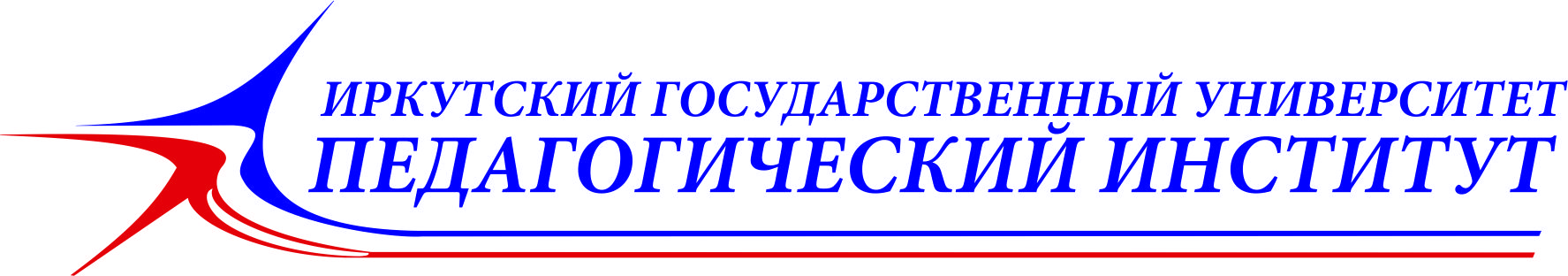 Перечень направлений и направленностей (профилей) подготовкидля приёма на обучение в Педагогический институт ИГУ в 2023 году на программы магистратурыОчная формаКодНаправлениеНаправленность (профиль)Количество местКоличество местКодНаправлениеНаправленность (профиль)бюджетконтракт44.04.01Педагогическое образованиеМатематическое образование136Физико-астрономическое образование126Информационные технологии и мониторинг в образовании136Воспитательная деятельность в образовательной организации136Инновационные технологии в начальном образовании126Филологическое образование126Историческое образование136Менеджмент в образовании136Языковое образование (английский язык)126Естественнонаучное образование126Географическое образование126Образование в области физической культуры и спорта13644.04.02Психолого-педагогическое образованиеПрактическая психология личности13644.04.02Психолого-педагогическое образованиеСоциальная педагогика12644.04.03Специальное (дефектологическое) образованиеПсихолого-педагогическое сопровождение инклюзивного образования12644.04.02Психолого-педагогическое образованиеПрактическая психология личности126ИтогоИтогоИтого19996